У 2022 годзе спаўняецца:505	гадоў з пачатку ВЫДАВЕЦКАЙ ДЗЕЙНАСЦІ ФРАНЦЫСКА СКАРЫНЫ Ў ПРАЗЕ (1517; да 1519 г. выдадзена 23 кнігі Бібліі) 500 гадоў з часу стварэння ФРАНЦЫСКАМ СКАРЫНАЙ ДРУКАРНІ ў г. ВІЛЬНІ, першай на тэрыторыі Усходняй Еўропы, і выдання «МАЛОЙ ПАДАРОЖНАЙ КНІГІ» (1522)495 гадоў з дня нараджэння КАНСТАНЦІНА ВАСІЛЯ АСТРОЖСКАГА (1527, Тураў - 1608), палітычнага і культурнага дзеяча ВКЛ485 гадоў з дня нараджэння ЯНА ГЕРАНІМАВІЧА ХАДКЕВІЧА (каля 1537-1579), дзяржаўнага дзеяча ВКЛ, палкаводца425 гадоў з дня нараджэння АФАНАСІЯ БРЭСЦКАГА (свец. ФІЛІПОВІЧ; 1597?, Брэстчына - 1648), пісьменніка-публіцыста, грамадскага, палітычнага і царкоўнага дзеяча425 гадоў з часу апублікавання «АПАКРЫСІСА», помніка старажытнай беларускай пісьменнасці («Апокрысіс»; 1597)210	гадоў з часу напісання “ЭНЕІДЫ НАВЫВАРАТ”,  ананімнай парадыйна-сатырычнай паэмы, аднаго з першых буйных твораў беларускай літаратуры новага часу (пасля 1812) 145 гадоў з дня нараджэння АЛЯКСАНДРА АНДРЭЕВІЧА ДАНІЛЕВІЧА (1877, зараз Баранавщкі р-н - 1949), беларускага педагога, публіцыста 90 гадоў з часу пабудовы ПАКРОУСКАГА САБОРА у г. Баранавічы (1932) СТУДЗЕНЬ1	НОВЫ  ГОД1	75 гадоў з дня нараджэння ГЕОРГІЯ ВАСІЛЬЕВІЧА МАРЧУКА (1947), празаіка, драматурга, кінасцэнарыста, лаўрэата Дзяржаунай прэміі Беларусі (1996)1	90 гадоў з дня нараджэння ЯЎГЕНА ІВАНАВІЧА КАРШУКОВА (1932), пісьменніка, перакладчыка1	55 гадоў з часу заснавання выдавецтва “БЕЛАРУСКАЯ ЭНЦЫКЛАПЕДЫЯ  ІМЯ П. БРОЎКІ” (Мінск; 1967) 3	75 гадоў з дня нараджэння ВАСІЛЯ СЯМЁНАВІЧА ГІГЕВІЧА (1947), пісьменніка, лаўрэата прэміі Ленінскага камсамола Беларусі (1982)	5	115 гадоў з дня нараджэння КАСТУСЯ ГУБАРЭВІЧА (1907-1987), драматурга, заслужанага дзеяча мастацтваў Беларусі лаўрэата Дзяржаўнай прэміі Беларусі (1972), прэміі Ленінскага камсамола Беларусі (1968)7	РАСТВО ХРЫСТОВА (праваслаўнае  Раство). Праваслаўныя КАЛЯДЫ10	80 гадоў	з	дня	нараджэння	АНАТОЛЯ М1ХАЙЛАВ1ЧА ВАРАБ’ЁВА (1942, Баранавіцкі р-н), дзеяча самадзейнага мастацтва, балетмайстра, рэжысёра-пастаноўшчыка масавых відовішчаў, заслужанага работніка культуры Беларусі народнага артыста Беларусі, лаўрэата прэміі Ленінскага камсамола Беларусі (1978)14	80 гадоў з дня нараджэння ВЕРЫ ВЯРБЫ (ГЕРТРУДЫ ПЯТРОЎНЫ САКАЛОВАЙ 1942-2012), паэтэсы, перакладчыцы 15	95 гадоў з дня нараджэння ГАЛІНЫ АНУФРЫЕЎНЫ ВАСІЛЕЎСКАЙ (1927), пісьменніцы, публіцыста, аўтара твораў для дзяцей і юнацтва 20	130 гадоў з дня нараджэння РЫГОРА РАМАНАВ1ЧА ШЫРМЫ (1892-1978), харавога дырыжора, фалькларыста, этнографа, грамадскага і музычнага дзеяча, публщыста, Народнага артыста Беларусі (1949), Народнага артыста СССР (1955), Героя Сацыялістычнай працы (1977), лаўрэата Дзяржаўнай прэміі Беларусі (1966, 1974), стваральніка Дзяржаўнай акадэмічнай харавой капэлы Беларусі21	115 гадоў з дня нараджэння М1КОЛЫ САДКОВІЧА (1907-1968), пісьменніка, кінарэжысёра, кінадраматурга, заслужанага дзеяча мастацтваў Беларусі, лаурэата Дзяржаунай прэміі СССР (1951)27	90 гадоў з дня нараджэння АЛЯКСАНДРА УЛАДЗ1М1РАВ1ЧА РУЦКАГА (1932, Баранавцкі р-н - 2015), вучонага у галіне траўматалогіі і артапедыі, акадэміка НАН Беларусі, заслужанага дзеяча навукі Беларусі, лаўрэата Дзяржаўнай прэміі Беларусі (1992), кавалера ордэна Дружбы народаў (1981)31 130 гадоу з дня нараджэння АЛЕСЯ (АЛЯКСАНДРА КАНДРАТАВ1ЧА) ГУРЛО (1892-1938), паэта, перакладчыка, журналістаЛЮТЫ8    ДЗЕНЬ ЮНАГА ГЕРОЯ-АНТЫФАШЫСТА11   215 гадоў з	дня	нараджэння	НАПАЛЕОНА ОРДЫ (1807-1883), кампазітара, піяніста, мастака, педагога, лггаратара14	115 гадоў з дня нараджэння АЛЕСЯ (ПЯТРА БАРЫСАВІЧА) ЗВОНАКА (1907–1996), паэта, перакладчыка, крытыка, лаўрэата Дзяржаўнай прэміі Беларусі (1992) 14	85 гадоў з дня нараджэння МІХАСЯ (МІХАІЛА ЛЯВОНАВІЧА) СТРАЛЬЦОВА (1937–1987), пісьменніка, літаратурнага крытыка, перакладчыка, лаўрэата Дзяржаўнай прэміі Беларусі імя Я. Купалы (1988) 15	ДЗЕНЬ ПАМЯЦІ ВОІНАЎ-ІНТЭРНАЦЫЯНАЛІСТАЎ18	100 гадоў з дня нараджэння МІХАІЛА АНДРЭЕВІЧА САВІЦКАГА (1922 – 2010), мастака-жывапісца, народнага мастака Беларусі і СССР, заслужанага дзеяча мастацтваў Беларусі, акадэміка НАН Беларусі і Акадэміі мастацтваў Расіі, Героя Беларусі (2006), лаўрэата Дзяржаўнай прэміі СССР (1973), Дзяржаўнай прэміі Беларусі (1970, 1980, 1996), Міжнароднай прэміі  Фонду Святога Усяхвальнага апостала Андрэя Першазванага (1999), кавалера ордэна Францыска Скарыны (1997) 23	ДЗЕНЬ АБАРОНЦАЎ АЙЧЫНЫ І ЎЗБРОЕНЫХ СІЛ РЭСПУБЛІКІ  БЕЛАРУСЬ25	65 гадоў з дня нараджэння АЛЕСЯ (АЛЯКСАНДРА УЛАДЗІМІРАВІЧА) ПІСЬМЯНКОВА (1957–2004), паэта, лаўрэата прэміі Ленінскага камсамола Беларусі (1988), Літаратурнай прэміі імя А. Куляшова (1998) 26	120 гадоў з дня нараджэння УЛАДЗІМІРА БАРЫСАВІЧА КАРПАВА (1912-1977), пісьменніка, тэатральнага крытыка, літаратуразнаўца26	90 гадоў з пачатку выдання грамадска-палітычнай і літаратурна-мастацкай газеты «ЛІТАРАТУРА І МАСТАЦТВА» (МІнск; 1932)26   70 гадоў з дня нараджэння ВАСІЛЯ ВАСІЛЬЕВІЧА БУШЧЫКА (1952, Баранавіцкі р-н), вучонага-палітолага, філосафа і сацыёлага29	150 гадоў з дня нараджэння ВІТОЛЬДА КАЭТАНАВІЧАБЯЛЫНІЦКАГА-БІРУЛІ (1872-1957), жывапісца, пейзажыста, народнага мастака Беларусі і Расіі, ганаровага акадэмміа НАН БеларусіСАКАВІК1	85 гадоў з дня нараджэння МІКАЛАЯ ВАСІЛЬЕВІЧА ШКУТА (1937, Баранавіцкі р-н - 2002), вучонага у галіне інфарматыкі, лаўрэата прэміі Ленінскага камсамола Беларусі (1970) і  Дзяржаўнай прэміі Беларусі (1982)4	ДЗЕНЬ МІЛІЦЫІ6	50 гадоў з часу заснавання выдавецтва “МАСТАЦКАЯ  ЛІТАРАТУРА” (Мінск; 1972)  7	110 гадоў з дня нараджэння ТАРАСА КАНСТАНЦІНАВІЧА ХАДКЕВІЧА (1912-1975), пісьменніка, заслужанага работніка культуры Беларусі8	ДЗЕНЬ ЖАНЧЫН11	135 гадоў з дня нараджэння АЛЕСЯ  ГАРУНА (АЛЯКСАНДРА УЛАДЗІМІРАВІЧА ПРУШЫНСКАГА; 1887–1920), пісьменніка, драматурга, публіцыста, дзеяча нацыянальна-вызваленчага руху 11	100 гадоў з дня нараджэння МІКОЛЫ (МІКАЛАЯ ІВАНАВІЧА) ГАМОЛКІ (1922–1992), пісьменніка, драматурга 15	ДЗЕНЬ  КАНСТЫТУЦЫІ  РЭСПУБЛІКІ  БЕЛАРУСЬ20	30 гадоў з часу стварэння УЗБРОЕНЫХ СІЛ РЭСПУБЛІКІ БЕЛАРУСЬ  (1992) 20   95 гадоў з дня нараджэння ХВЕДАРА ДЗМІТРЫЕВІЧА ЖЫЧКІ (1927-2007), пісьменніка, паэта, перакладчыкаКРАСАВІК65 гадоў з часу выхаду першага нумара дзіцячага літаратурна-мастацкага часопіса “ВЯСЁЛКА” (Мінск; 1957)  30 гадоў з пачатку выдання штомесячнага часопіса “ГАСПАДЫНЯ” (Мінск; 1992) 1	75 гадоў з дня нараджэння АЛЕСЯ (АЛЯКСАНДРА АЛЯКСАНДРАВІЧА) ЖУКА (1947), пісьменніка, перакладчыка, лаўрэата прэміі Ленінскага камсамола Беларусі (1978), літаратурнай прэміі Беларусі імя І. Мележа (1982), Дзяржаўнай прэміі Беларусі імя Я. Коласа (1992)  2	ДЗЕНЬ ЯДНАННЯ НАРОДАЎ БЕЛАРУСІ  І  РАСІІ 17	ВЯЛІКДЗЕНЬ  (па календары каталіцкай канфесіі)18 	 135 гадоу з дня нараджэння	АНАТОЛЯ ДЗЕРКАЧА (сапр. АНАТОЛЬ РЫГОРАВІЧ ЗІМІЁНКА; 1887-1937), паэта, сатырыка, гумарыста, перакладчыка19	110 гадоу з дня нараджэння ЛЕАН1ДА ЯНУАРАВ1ЧА ПРОКШЫ (1912-1994), пісьменніка, журналіста24	ВЯЛІКДЗЕНЬ  (па календары праваслаўнай канфесіі)26	ДЗЕНЬ ЧАРНОБЫЛЬСКАЙ ТРАГЕДЫІ (1986)26	180 гадоў з часу пабудовы БРЭСЦКАЙ  КРЭПАСЦІ (1842) МАЙСВЯТА ПРАЦЫ3	РАДАЎНІЦА  (па календары праваслаўнай канфесіі)5	ДЗЕНЬ ДРУКУ7	ДЗЕНЬ РАБОТНІКАЎ РАДЫЁ, ТЭЛЕБАЧАННЯ І СУВЯЗІ8	ДЗЕНЬ ДЗЯРЖАЎНАГА ГЕРБА РЭСПУБЛІКІ БЕЛАРУСЬ І ДЗЯРЖАЎНАГА СЦЯГА РЭСПУБЛІКІ БЕЛАРУСЬ (другая нядзеля мая)9	ДЗЕНЬ ПЕРАМОГІ9	85 гадоу з дня нараджэння ВАЛЯНЦІНА ЦІМАФЕЕВІЧА МЫСЛІЎЦА (1937-1993), шсьменніка10	80 гадоу з дня нараджэння СЯРГЕЯ СЦЯПАНАВІЧА ПАНІЗНІКА (1942), паэта, перакладчыка, журналіста11	75 гадоў з дня нараджэння РАІСЫ  АНДРЭЕЎНЫ  БАРАВІКОВАЙ (1947), пісьменніцы, перакладчыка, лаўрэата Літаратурнай прэміі  Беларусі імя А. Куляшова (1987), Дзяржаўнай прэміі Беларусі (1994), спецыяльнай прэміі Прэзідэнта Рэспублікі Беларусь (1998) 15	ДЗЕНЬ СЯМ’І15	140 гадоў з дня нараджэння УЛАДЗІСЛАВА  ГАЛУБКА (УЛАДЗІСЛАВА ІОСІФАВІЧА ГОЛУБА; 1882, Баранавіцкі р-н – 1937), драматурга, рэжысёра, акцёра, тэатральнага дзеяча, першага народнага артыста Беларусі 19	100 гадоЎ з пачатку занавання БЕЛАРУСКАЙ РЭСПУБЛІКАНСКАЙ ПІЯНЕРСКАЙ АРГАНІЗАЦЫІ як Усесаюзнай піянерскай арганізацыі імя У. I. Леніна, грамадскага аб’яднання (1922)27	90 гадоў з часу ўтварэння САЮЗА ПІСЬМЕННІКАЎ БЕЛАРУСІ (1932)28	ДЗЕНЬ ПАМЕЖНІКА29	85 гадоў з дня нараджэння ЎЛАДЗІМІРА ПАЎЛАВІЧА РАМЕЙКІ (1937-2012), мастака, майстра манументальнага і дэкаратыўна-прыкладнога мастацтва, часопіснай і кніжнай ілюстрацыйЧЭРВЕНЬ5	ДЗЕНЬ ПАМЯЦІ СВЯТОЙ ЕЎФРАСІННІ ПОЛАЦКАЙ7	90 гадоў з дня нараджэння МІХАІЛА НАВУМАВІЧА (МАЙСЕЯ БЕНЬЯМІНАВІЧА) ГЕРЧЫКА (1932–2008), пісьменніка, публіцыста10	460 гадоў з часу выдання «КАТЭХІЗІСА», працы Сымона Буднага, першай кнігі на беларускай мове, выдадзенай на тэрыторьп Беларусі (Нясв1ж; 1562)13	320 гадоу з дня нараджэння МІХАЛА КАЗІМІРА РАДЗІВІЛА (мян. РЫБАНЬКА; 1702-1762), дзяржаўнага і ваеннага дзеяча ВКЛ, мецэната19	ДЗЕНЬ МЕДЫЦЫНСКІХ РАБОТНІКАЎ (трэцяя нядзеля чэрвеня)22	ДЗЕНЬ УСЕНАРОДНАЙ ПАМЯЦІ АХВЯР ВЯЛІКАЙ АЙЧЫННАЙ ВАЙНЫ24	210 гадоў з пачатку АЙЧЫННАЙ ВАЙНЫ 1812 г., абарончай вайны Расіі супраць французскай агрэсіі, падчас якой арэнай ваенных дзеянняў стала і Беларусь26	ДЗЕНЬ МОЛАДЗІ (апошняя нядзеля чэрвеня)28	100 гадоў з дня нараджэння ІВАНА ФЁДАРАВІЧА КУДРАЎЦАВА (1922–2004), пісьменніка, крытыка, літаратуразнаўцаЛІПЕНЬ3	ДЗЕНЬ НЕЗАЛЕЖНАСЦІ РЭСПУБЛІКІ БЕЛАРУСЬ (ДЗЕНЬ РЭСПУБЛІКІ)7	140 гадоў з дня нараджэння ЯНКІ КУПАЛЫ (ІВАНА ДАМІНІКАВІЧА ЛУЦЭВІЧА; 1882–1942), народнага паэта Беларусі, драматурга, публіцыста, перакладчыка, аднаго з заснавальнікаў новай беларускай літаратуры і літаратурнай мовы, грамадскага дзеяча, акадэміка НАН Беларусі і АН Украіны, лаўрэата Дзяржаўнай прэміі СССР (1941)7	135 гадоў з дня нараджэння МАРКА ЗАХАРАВІЧА ШАГАЛА (1887, Віцебск – 1985), беларускага і французскага мастака, аднаго з лідэраў мастацкага авангарда ХХ ст.10	85 гадоў з дня нараджэння МІКОЛЫ (МІКАЛАЯ ФАМІЧА) КАПЫЛОВІЧА (1937–2000), пісьменніка, журналіста, педагога10	80 гадоў з дня нараджэння ПЯТРА ІЛЬІЧА КЛІМУКА (1942), лётчыка-касманаўта СССР, першага беларускага касманаўта, генерала-палкоўніка авіяцыі, двойчы Героя Савецкага Саюза (1973, 1975), вучонага ў галіне тэхнічных навук, члена-карэспандэнта Міжнароднай акадэміі астранаўтыкі, акадэміка Расійскай акадэміі касманаўтыкі  імя  К.Э. Цыялкоўскага, лаўрэата Дзяржаўнай прэміі СССР (1978, 1981), лаўрэата Дзяржаўнай прэміі Расіі (2001), кавалера многіх ордэнаў Расіі і Беларусі20	105  гадоў з дня нараджэння АБРАМА АРОНАВІЧАМАЦКОЎСКАГА (1917-1978), старшыні калгаса «Перамога» (Баранавіцкі р-н), Героя Сацыялістычнай Працы (1976)20	80 гадоў з дня нараджэння СЯРГЕЯ МІКАЛАЕВІЧАЧАРАНКЕВІЧА (1942, Баранавіцкі р-н), вучонага у галіне біяфізікі клеткі, клетачнай інжынерыі, клетачнай інфармацыі, акадэміка НАН Беларусі, выдатніка адукацыі Беларусі, лаурэата Дзяржаунай прэміі Беларусі (2002)25 ДЗЕНЬ ПАЖАРНАЙ СЛУЖБЫ28	ДЗЕНЬ ВЫЗВАЛЕННЯ  г. БРЭСТА АД НЯМЕЦКА-ФАШЫСЦКІХ ЗАХОПНІКАЎ (1944)28	210 гадоў з дня нараджэння ЮЗАФА ІГНАЦЫ КРАШЭЎСКАГА (1812–1887), польскага пісьменніка,  гісторыка, публіцыста, бібліяфіла, грамадскага дзеяча, шмат твораў якога прысвечаны Беларусі, акадэміка Акадэміі ведаў у Кракаве31	220 гадоў з дня нараджэння ІГНАТА ШАЛІТАВІЧА ДАМЕЙКІ (1802-1889), вучонага-геолага, мінеролага, удзельніка вызваленчага руху на Беларусі у 1830-1831 гг., даследчыка Чылі, нацыянальнага героя Чылі, ганаровага члена Польскай і іншых еурапейскіх АНЖНІВЕНЬ2	ДЗЕНЬ ДЭСАНТНІКАЎ2	95 гадоў з часу выхаду ў свет першага нумара газеты “СОВЕТСКАЯ БЕЛОРУССИЯ” (Мінск; 1927) 4	105  гадоў з дня нараджэння ЯНКІ (ІВАНА АНТОНАВІЧА) БРЫЛЯ (1917–2006), народнага пісьменніка Беларусі, перакладчыка, публіцыста, ганаровага члена НАН Беларусі, лаўрэата Дзяржаўнай прэміі СССР (1952), Літаратурнай прэміі імя Я. Коласа (1964), Дзяржаўнай прэміі Беларусі імя Я. Коласа (1982)5	115 гадоў з дня нараджэння ЭДУАРДА ЛЮДВІГАВІЧА САМУЙЛЁНКА (1907 – 1939), пісьменніка, драматурга6	505 гадоў з часу выхаду у свет «ПСАЛТЫРА», першай друкаванай кнігі, выдадзенай Ф. Скарынай у г. Празе (1517)7	90 гадоў з дня нараджэння АДАМА ВОСІПАВІЧА МАЛЬДЗІСА (1932), літаратуразнаўца, крытыка, празаіка, публіцыста, лаўрэата Дзяржаўнай прэміі Беларусі імя Я. Коласа (1980), кавалера ордэна Францыска Скарыны (2013)7	ДЗЕНЬ ЧЫГУНАЧНІКА (першая нядзеля жніўня)8	110 гадоў	з	дня	нараджэння АРКАДЗЯ ДЗМІТРЫЕВІЧА ЧАРНЫШЭВІЧА (1912-1967), пісьменніка9	105 гадоў з дня заснавання штодзённай грамадска-палітычнай газеты “ЗВЯЗДА” (Мінск; 1917)14	ДЗЕНЬ БУДАЎНІКА (другая нядзеля жніўня)21	ДЗЕНЬ ВАЕННА-ПАВЕТРАНЫХ СІЛ (трэцяя нядзеля жніўня)23	105 гадоў з дня нараджэння ПІМЕНА ЕМЯЛЬЯНАВІЧА ПАНЧАНКІ (1917–1995), народнага паэта Беларусі, ганаровага акадэміка НАН Беларусі, лаўрэата Дзяржаўнай прэміі СССР (1981), Дзяржаўнай прэміі Беларусі імя Я. Купалы (1968), Літаратурнай прэміі імя Я. Купалы (1959)25	90 гадоў з дня нараджэння ПЕТРУСЯ (ПЯТРА МІХАЙЛАВІЧА) МАКАЛЯ (1932–1996), паэта, драматурга, лаўрэата Дзяржаўнай прэміі Беларусі імя Я. Купалы (1984), Літаратурнай прэміі імя А. Куляшова (1980)27	100 гадоў з дня нараджэння АЛЕСЯ (АЛЯКСАНДРА ІВАНАВІЧА) МАХНАЧА (1922–2001), драматурга, празаіка, публіцыста, заслужанага работніка культуры Беларусі31	100 гадоў з дня нараджэння УЛАДЗІМІРА МІКАЛАЕВІЧА ШЫЦІКА (1922 –2000), пісьменніка, журналіста, які працавау у жанрах дэтэктыва, фантастыкіВЕРАСЕНЬ140 гадоу з дня нараджэння МІХАІЛА СІЛУЯНАВІЧА КАХАНОВІЧА (1882, Баранавіцкі р-н - 1934), палітычнага дзеяча, педагога, першага дырэктара Віленскай беларускай гімназіі1	ДЗЕНЬ ВЕДАЎ3	95 гадоў з дня нараджэння АЛЕСЯ (АЛЯКСАНДРА МІХАЙЛАВІЧА) АДАМОВІЧА (1927–1994), пісьменніка, крытыка, літаратуразнаўца, грамадскага дзеяча, члена-карэспандэнта НАН Беларусі, лаўрэата Дзяржаўнай прэміі Беларусі імя Я. Коласа (1976), прэміі Міністэрства абароны СССР (1974)8	30 гадоў з часу адкрыцця ПРАДСТАЎНІЦТВА ААН У РЭСПУБЛІЦЫ БЕЛАРУСЬ (Мінск; 1992)4	ДЗЕНЬ БЕЛАРУСКАГА ПІСЬМЕНСТВА (першая нядзеля верасня)10	60 гадоу з дня нараджэння МАРАТА КАЗІМІРАВІЧА ГРЫГОРЧЫКА (1962, Баранавіцкі р-н), артыста оперы, заслужанага артыста Беларусі11	ДЗЕНЬ ТАНК1СТАУ (другая нядзеля верасня)15	ДЗЕНЬ БІБЛІЯТЭК РЭСПУБЛІКІ БЕЛАРУСЬ (з 2001 г.)15	100 гадоў з часу заснавання НАЦЫЯНАЛЬНАЙ  БІБЛІЯТЭКІ  БЕЛАРУСІ (Мінск; 1922)15	100 гадоў з часу заснавання НАЦЫЯНАЛЬНАЙ  КНІЖНАЙ  ПАЛАТЫ  БЕЛАРУСІ, навуковага цэнтра нацыянальнай бібліяграфіі і статыстыкі друку (Мінск; 1922)17	115 гадоў з дня нараджэння СЯРГЕЯ СЦЯПАНАВІЧА ДЗЯРГАЯ (1907–1980), паэта, перакладчыка, лаўрэата Літаратурнай прэміі імя Я. Купалы (1964)17	110 гадоў з дня нараджэння МАКСІМА ТАНКА (ЯЎГЕНА ІВАНАВІЧА СКУРКО; 1912–1995), народнага паэта Беларусі, грамадскага дзеяча, акадэміка НАН Беларусі, лаўрэата Дзяржаўнай прэміі СССР (1948), Літаратурнай прэміі імя Я. Купалы (1959), Дзяржаўнай прэміі Беларусі імя Я. Купалы (1966), Ленінскай прэміі (1978), Літаратурнай прэміі імя А. Фадзеева (1980)17	100 гадоў з дня нараджэння УЛАДЗІМІРА  АНДРЭЕВІЧА  КАЛЕСНІКА (1922–1994), крытыка, літаратуразнаўца, празаіка, заслужанага работніка вышэйшай школы Беларусі, лаўрэата Дзяржаўнай  прэміі Беларусі імя Я. Коласа (1980) і Літаратурнай прэміі імя І. Мележа (1994)27	70 гадоў	з	дня нараджэння АЛЕСЯ (АЛЯКСАНДРА КАНСТАНЦІНАВІЧА) КАЖАДУБА (1952), пісьменніка, празаіка, лаўрэата Міжнароднай прэміі ў галіне літаратуры і мастацтва імя М. А. Шолахава (2006)30	130 гадоў з дня нараджэння ЗОСЬКІ ВЕРАС (ЛЮДВІКІ АНТОНАЎНЫ СІВІЦКАЙ; 1892–1991), пісьменніцы, публіцыста, мемуарыста, выдаўца,  грамадска-культурнага дзеячаКАСТРЫЧНІК1	ДЗЕНЬ ПАЖЫЛЫХ ЛЮДЗЕЙ1         205 гадоў з	пачатку дзейнасщ ТАЙНЫХ СТУДЭНЦКІХТАВАРЫСТВАЎ ФІЛАМАТАЎ І ФіЛАРЭТАЎ у Віленскім універсітэце (1817-1823)2	ДЗЕНЬ НАСТАЎНІКА (першая нядзеля кастрычніка)7	90 гадоў з дня нараджэння ІВАНА МІКАЛАЕВІЧА ПТАШНІКАВА (1932), пісьменніка, заслужанага работніка культуры Беларусі, лаўрэата Дзяржаўнай прэміі Беларусі імя Я. Коласа (1978), кавалера ордэна “Знак Пашаны”9	ДЗЕНЬ РАБОТНІКАЎ КУЛЬТУРЫ (другая нядзеля кастрычніка)10	65 гадоў з дня нараджэння ЛЕАНІДА ВАСІЛЬЕВІЧА ДРАНЬКО-МАЙСЮКА (1957), пісьменніка13	90 гадоў з дня нараджэння АЛЕНЫ РЫГОРАЎНЫ КОБЕЦ-ФІЛІМОНАВАЙ (1932), пісьменніцы14	ДЗЕНЬ  МАЦІ15	115 гадоў з дня нараджэння РАМАНА КАРПАВІЧА САБАЛЕНКІ (1907–1975), пісьменніка, публіцыста17	85 гадоў з дня нараджэння МІКАЛАЯ ІВАНАВІЧА ЧАРГІНЦА (1937, Мінск), пісьменніка, журналіста, публіцыста, дзяржаўнага дзеяча Беларусі, генерала-лейтэнанта ўнутранай службы, акадэміка Міжнароднай акадэміі арганізацыйных і кіраўніцкіх навук, Міжнароднай акадэміі інфармацыйных рэсурсаў і тэхналогій, Акадэміі праблем бяспекі, абароны і правапарадку Расіі, заслужанага работніка Міністэрства ўнутраных спраў СССР, лаўрэата Літаратурнай прэміі імя А. Фадзеева (1990) і многіх іншых рэспубліканскіх і міжнародных прэмій, кавалера ордэнаў Беларусі, Расіі і СНД20	75 гадоў з дня нараджэння ЮРКІ (ЮРЫЯ УЛАДЗІМІРАВІЧА) ГОЛУБА (1947), паэта, перакладчыка, журналістаЛІСТАПАД2	ДЗЕНЬ ПАМЯЦІ (ДЗЯДЫ)3	140 гадоў з дня нараджэння ЯКУБА КОЛАСА (КАНСТАНЦІНА МІХАЙЛАВІЧА МІЦКЕВІЧА; 1882, в. Акінчыцы – 1956), народнага паэта Беларусі, грамадскага дзеяча, вучонага, педагога, акадэміка НАН Беларусі, заслужанага дзеяча навукі Беларусі, лаўрэата Дзяржаўнай прэміі СССР (1946, 1949)4	135  гадоў з дня нараджэння ЦІШКІ ГАРТНАГА (ЗМІЦЕРА ХВЕДАРАВІЧА ЖЫЛУНОВІЧА; 1887–1937), пісьменніка, дзяржаўнага і грамадскага дзеяча, гісторыка, публіцыста, акадэміка НАН Беларусі6	35 гадоў з часу заснавання ДЗЯРЖАЎНАГА МУЗЕЯ ГІСТОРЫІ БЕЛАРУСКАЙ ЛІТАРАТУРЫ, аднаго з буйных літаратурных музеяў нашай краіны і адзінага літаратурнага музея, які займаецца дакументаваннем літаратурнага працэсу на Беларусі (Мінск; 1987, адкрыты для наведвальнікау у 1991)7	ДЗЕНЬ КАСТРЫЧНІЦКАЙ РЭВАЛЮЦЫІ14	210 гадоў з дня нараджэння ПАЎЛЮКА (ПАЎЛА ВОСІПАВІЧА) БАГРЫМА (1812, Баранавіцкі р-н – 1891(?)), паэта і таленавітага каваля, імя якога нададзена Крошынскаму музею народнага мастацтва і рамёстваў (Баранавіцкі р-н)16	85 гадоў з дня нараджэння ВАЛЯНЦІНА АНТОНАВІЧА ЛУКШЫ (1937), пісьменніка, перакладчыка, публіцыста, лаўрэата Літаратурнай прэміі імя П. Броўкі (1994), Дзяржаўнай прэміі Беларусі (1996)18	120 гадоў з дня нараджэння МІХАСЯ МАШАРЫ (1902-1976), пісьменніка, перакладчыка20	ДЗЕНЬ РАБОТНІКАЎ СЕЛЬСКАГАСПАДАРЧАЙ І ПЕРАПРАЦОЎЧАЙ  ПРАМЫСЛОВАСЦІ АГРАПРАМЫСЛОВАГА  КОМПЛЕКСУ (трэцяя нядзеля лістапада)СНЕЖАНЬ100 гадоў з пачатку выхаду у свет штомесячнага літаратурна- мастацкага і грамадска-палліычнага часопіса «ПОЛЫМЯ» (Мінск; 1922)4	110 гадоў з дня нараджэння АЛЯКСЕЯ СЦЯПАНАВІЧА РУСЕЦКАГА (сапр. БУРДЗЯЛЁЎ; 1912-2000), паэта, перакладчыка, заслужанага работніка культуры Беларусі, лаўрэата Літаратурнай прэміі імя А. Куляшова (1981)5	75 гадоў з дня нараджэння АЛЕСЯ (АЛЯКСАНДРА СЦЯПАНАВІЧА) РАЗАНАВА (1947), паэта, перакладчыка, лаўрэата Дзяржаўнай прэміі Беларусі імя Я. Купалы (1990)17	ДЗЕНЬ БЕЛАРУСКАГА КІНО20      60 гадоў з дня нараджэння АНДРЭЯ УЛАДЗІМІРАВІЧАСКАРЫНКІНА (1962), паэта, члена-карэспандэнтаМіжнароднай Кірыла-Мяфодзіеускай акадэміі славянскай асветы, першага стыпендыята фонду Прэзідэнта Рэспублікі Беларусь па падтрымцы таленавітай моладзі (1996), лаурэата прэміі «Залаты Купідон» (2007)22	ДЗЕНЬ ЭНЕРГЕТЫКА22	100 гадоў з дня нараджэння АЛЕНЫ СЯМЁНАЎНЫ ВАСІЛЕВІЧ (1922, Слуцкі р-н), пісьменніцы, заслужанага работніка культуры Беларусі, лаўрэата Дзяржаўнай прэміі Беларусі (1976), кавалера ордэна “Знак Пашаны” 25	РАСТВО ХРЫСТОВА  (каталіцкае Раство)26	85 гадоў з дня нараджэння УЛАДЗІМІРА ВАСІЛЬЕВІЧА ГНІЛАМЁДАВА (1937), пісьменніка, крытыка, літаратуразнаўца, акадэміка НАН Беларусі, лаўрэата Літаратурнай прэміі імя У. Калесніка (1996), прэміі НАН Беларусі (2005), кавалера ордэна Францыска Скарыны (2009)27	160 гадоў з пачатку дзеяння БЕЛАРУСКАЙ ЧЫГУНКІ, сеткі чыгуначных ліній і сродкаў іх эксплуатацыі на тэрыторыі Беларусі (1862)ДАТЫ РОССИЙСКОГО И ЗАРУБЕЖНОГО КАЛЕНДАРЯВ 2022 году  исполняется:610 лет со времени рождения ЖАННЫ Д’АРК (ок. 1412-1431), народной героини Франции285	лет со времени рождения РУДОЛЬФА ЭРИХА РАСПЕ (1737 – 1794), немецкого писателя100	лет со времени создания издательства «МОЛОДАЯ ГВАРДИЯ» (1922)70 лет со времени основания журнала «БИБЛИОТЕКОВЕДЕНИЕ» (1952)ЯНВАРЬ3     130 лет со дня рождения ДЖОНА РОНАЛДА РЕЙЕЛА ТОЛКИЕНА (ТОЛКИНА; 1892 – 1973), английского писателя, филолога5    90 лет со дня рождения  УМБЕРТО  ЭКО  (1932),  итальянского писателя6	140 лет со дня рождения АЛЕКСАНДРА НИКОЛАЕВИЧА СКРЯБИНА (1882-1915), русского композитора и пианиста12	115 лет со дня рождения СЕРГЕЯ ПАВЛОВИЧА КОРОЛЁВА (1907-1966), советского учёного, конструктора ракетно-космических систем15	400 лет со дня рождения ЖАНА БАТИСТА МОЛЬЕРА (ПОКЛЕНА; 1622 – 1673),  французского драматурга16	155 лет со дня рождения ВИКЕНТИЯ ВИКЕНТЬЕВИЧА ВЕРЕСАЕВА (СМИДОВИЧА; 1867 – 1945), русского писателя18	140 лет со дня рождения АЛЕНА АЛЕКСАНДЕРА МИЛНА (1882 – 1956), английского писателя23   190 лет со дня рождения ЭДУАРДА МАНЕ (1832-1883), французского художника24     290 лет со дня рождения ПЬЕРА ОГЮСТЕНА КАРОНА ДЕ БОМАРШЕ (1732-1799), французского драматурга24	110 лет со дня рождения САВВЫ АРТЕМЬЕВИЧА ДАНГУЛОВА (1912 – 1989), российского писателя25      140 лет со дня рождения ВИРДЖИНИИ ВУЛФ (1882-1941), английской писательницы25   190 лет со дня рождения ИВАНА ИВАНОВИЧА ШИШКИНА (1832 - 1898), русского художника27	90 лет со дня рождения РИММЫ ФЁДОРОВНЫ КАЗАКОВОЙ (1932 – 2008), российской поэтессы27	190 лет со дня рождения ЛЬЮИСА КЭРРОЛЛА (ЧАРЛЗА ЛУТВИДЖА ДОДЖСОНА; 1832 – 1898), английского писателя, математика28	125 лет со дня рождения ВАЛЕНТИНА ПЕТРОВИЧА КАТАЕВА (1897 – 1986),  российского писателя31     225 лет со дня рождения ФРАНЦА ПЕТЕРА ШУБЕРТА (1797-1828), австрийского композитораФЕВРАЛЬ7	210 лет со дня рождения ЧАРЛЗА ДИККЕНСА (1812 – 1870), английского писателя11	105 лет со дня рождения СИДНИ ШЕЛДОНА (1917 – 2007), американского писателя, сценариста20	170 лет со дня рождения НИКОЛАЯ ГЕОРГИЕВИЧА ГАРИНА-МИХАЙЛОВСКОГО (1852 – 1906),  русского писателя24 130 лет со дня рождения КОНСТАНТИНА АЛЕКСАНДРОВИЧА ФЕДИНА (1892-1977), российского писателя, общественного деятеля26	220 лет со дня рождения ВИКТОРА МАРИ ГЮГО (1802 – 1885), французского писателя, поэта27	120 лет со дня  рождения  ДЖОНА ЭРНСТА СТЕЙНБЕКА (1902 – 1968), американского писателя29   230 лет со дня рождения ДЖОАККИНО АНТОНИО РОССИНИ (1792-1868), итальянского композитораМАРТ15   85 лет со дня рождения ВАЛЕНТИНА ГРИГОРЬЕВИЧА РАСПУТИНА (1937-2015), российского писателя18   90 лет со дня рождения ДЖОНА АПДАЙКА (1932-2009), американского писателя24    145 лет со дня рождения АЛЕКСЕЯ СИЛЫЧА НОВИКОВА-ПРИБОЯ (НОВИКОВА; 1877-1944), русского писателя24 240 лет со дня рождения ОРЕСТА АДАМОВИЧА КИПРЕНСКОГО (1782-1836), русского художника, графика30	110 лет со дня рождения АЛЕКСАНДРА КОНСТАНТИНОВИЧА ГЛАДКОВА (1912 – 1976), российского поэта, драматурга31	200 лет со дня рождения ДМИТРИЯ ВАСИЛЬЕВИЧА ГРИГОРОВИЧА  (1822 – 1899), русского писателя31	140 лет со дня рождения КОРНЕЯ ИВАНОВИЧА ЧУКОВСКОГО (НИКОЛАЯ ВАСИЛЬЕВИЧА КОРНЕЙЧУКОВА; 1882 – 1969), русского писателя, поэта, переводчика31      290 лет со дня рождения ФРАНЦА ЙОЗЕФА ГАЙДНА (1732-1809), австрийского композитораАПРЕЛЬ1     100 лет со дня рождения СЕРГЕЯ ПЕТРОВИЧА АЛЕКСЕЕВА (1922-2008), российского писателя3    90 лет со дня рождения АНДРЕЯ АРСЕНЬЕВИЧА ТАРКОВСКОГО (1932-1986), российского кинорежиссёра6	210 лет со дня рождения АЛЕКСАНДРА ИВАНОВИЧА ГЕРЦЕНА (1812 – 1870), русского писателя, философа, революционера10	95 лет со дня рождения ВИЛЯ ВЛАДИМИРОВИЧА ЛИПАТОВА (1927 – 1979), российского писателя10	85 лет со дня рождения БЕЛЛЫ (ИЗАБЕЛЛЫ) АХАТОВНЫ АХМАДУЛИНОЙ (1937 – 2010), российской поэтессы, переводчика10   205 лет со дня рождения КОНСТАНТИНА СЕРГЕЕВИЧА АКСАКОВА (1817-1860), русского публициста, поэта15	570 лет со дня рождения ЛЕОНАРДО ДА ВИНЧИ (1452 – 1519), итальянского художника, скульптора, архитектора, инженера19	120 лет со дня рождения ВЕНИАМИНА АЛЕКСАНДРОВИЧА КАВЕРИНА (1902 – 1989),  российского писателя22	115 лет со дня рождения ИВАНА АНТОНОВИЧА ЕФРЕМОВА (1907 – 1972), российского писателя25       165 лет со дня рождения РУДЖЕРО ЛЕОНКАВАЛЛО (1857-1919), итальянского композитора25  115 лет со дня рождения ВАСИЛИЯ ПАВЛОВИЧА СОЛОВЬЁВА-СЕДОГО (1907-1979), советского композитора28	120 лет со дня рождения ВАЛЕНТИНЫ  АЛЕКСАНДРОВНЫ ОСЕЕВОЙ (ХМЕЛЁВОЙ; 1902 – 1969), российской писательницыМАЙ7	155 лет со дня рождения ВЛАДИСЛАВА РЕЙМОНТА (1867 – 1925), польского писателя12    180 лет со дня рождения ЖЮЛЯ ЭМИЛЯ ФРЕДЕРИКА МАССНЕ  (1842-1912), французского композитора16       135 лет со дня рождения ИГОРЯ СЕВЕРЯНИНА (ИГОРЯ ВАСИЛЬЕВИЧА ЛОТАРЕВА; 1887-1941), русского поэта24	110 лет со дня рождения МИХАИЛА АФАНАСЬЕВИЧА СТЕЛЬМАХА (1912 – 1983), украинского писателя28	145 лет со дня рождения МАКСИМИЛИАНА АЛЕКСАНДРОВИЧА ВОЛОШИНА (КИРИЕНКО-ВОЛОШИНА; 1877 – 1932),  русского поэта30       110 лет со дня рождения ЛЬВА ИВАНОВИЧА ОШАНИНА (1912-1996), российского поэта30	130 лет со дня рождения ИВАНА СЕРГЕЕВИЧА СОКОЛОВА-МИКИТОВА (1892 – 1975), российского писателя31	130 лет со дня рождения КОНСТАНТИНА ГЕОРГИЕВИЧА ПАУСТОВСКОГО (1892 – 1968), российского писателя31   160 лет со дня рождения МИХАИЛА ВАСИЛЬЕВИЧА НЕСТЕРОВА (1862-1942), российского художникаИЮНЬ1	90 лет со дня рождения БОРИСА АНДРЕЕВИЧА МОЖАЕВА (1932 – 1998), российского писателя1	85 лет со дня рождения КОЛИН МАККАЛОУ (1937), австралийской писательницы8   185 лет со дня рождения ИВАНА НИКОЛАЕВИЧА КРАМСКОГО (1837-1887), русского художника9	350 лет со дня рождения ПЕТРА  І ВЕЛИКОГО (1672 – 1725), российского императора15	155 лет со дня рождения КОНСТАНТИНА ДМИТРИЕВИЧА БАЛЬМОНТА  (1867 – 1942), российского поэта18	210 лет со дня рождения ИВАНА АЛЕКСАНДРОВИЧА ГОНЧАРОВА (1812 – 1891), русского писателя20	90 лет со дня рождения РОБЕРТА ИВАНОВИЧА РОЖДЕСТВЕНСКОГО (1932 – 1994), российского поэта24      210 лет со дня начала ОТЕЧЕСТВЕННОЙ ВОЙНЫ (1812)28    310 лет со дня рождения ЖАНА ЖАКА РУССО (1712 – 1778), французского философа, писателя28     445 лет со дня рождения ПИТЕРА ПАУЭЛА РУБЕНСА (1577-1640), фламандского художникаИЮЛЬ2	145 лет со дня рождения ГЕРМАНА ГЕССЕ  (ХЕССЕ; 1877 – 1962), немецкого писателя10   120 лет со дня рождения СЕРГЕЯ ЯКОВЛЕВИЧА ЛЕМЕШЕВА (1902-1977), русского советского певца23	230 лет со дня рождения ПЕТРА АНДРЕЕВИЧА ВЯЗЕМСКОГО  (1792 – 1878),  русского поэта24	220 лет  со дня рождения АЛЕКСАНДРА ДЮМА (ДЮМА-ОТЦА;    1802 – 1870), французского писателя28     100 лет со дня рождения ВЛАДИМИРА ВАСИЛЬЕВИЧА КАРПОВА (1922-2010), российского писателя29        205 лет со дня рождения ИВАНА КОНСТАНТИНОВИЧААЙВАЗОВСКОГО (1817-1900), русского художникаАВГУСТ10	110 лет со дня рождения ЖОРЖИ АМАДУ (1912 – 2001), бразильского писателя14	155 лет со дня рождения ДЖОНА ГОЛСУОРСИ (1867 – 1933), английского писателя15   235 лет со дня рождения АЛЕКСАНДРА АЛЕКСАНДРОВИЧА АЛЯБЬЕВА (1787-1851), русского композитора19        85 лет со дня рождения АЛЕКСАНДРА ВАМПИЛОВА (1937-1972), российского драматурга, писателя20	195 лет со дня рождения ШАРЛЯ ДЕ КОСТЕРА  (1827 – 1879), бельгийского писателя20	90 лет со дня рождения ВАСИЛИЯ ПАВЛОВИЧА АКСЁНОВА (1932 – 2009), российского писателя20	175 лет со дня рождения БОЛЕСЛАВА ПРУСА (АЛЕКСАНДРА ГЛОВАЦКОГО; 1847 – 1912), польского писателяСЕНТЯБРЬ5	205 лет со дня рождения АЛЕКСЕЯ КОНСТАНТИНОВИЧА ТОЛСТОГО  (1817 – 1875), русского поэта, писателя, драматурга8         210 лет со дня БОРОДИНСКОГО СРАЖЕНИЯ (1812)11	140 лет со дня рождения БОРИСА СТЕПАНОВИЧА ЖИТКОВА  (1882 – 1938), российского писателя11	160 лет со дня рождения О' ГЕНРИ (УИЛЬЯМА СИДНИ ПОРТЕРА; 1862 – 1910), американского писателя17     165 лет со дня рождения КОНСТАНТИНА ЭДУАРДОВИЧА ЦИОЛКОВСКОГО (1857-1935), советского учёного-изобретателя25	230 лет со дня рождения ИВАНА ИВАНОВИЧА ЛАЖЕЧНИКОВА (1792 – 1869), русского писателя25	125 лет со дня рождения УИЛЬЯМА ФОЛКНЕРА (1897 – 1962), американского писателяОКТЯБРЬ4	175 лет со  дня рождения  ЛУИ АНРИ БУССЕНАРА (1847 – 1910),  французского писателя8	130 лет со дня рождения МАРИНЫ ИВАНОВНЫ ЦВЕТАЕВОЙ (1892 – 1941),  российской поэтессы9	475 лет со дня рождения МИГЕЛЯ ДЕ СЕРВАНТЕСА СААВЕДРЫ (1547 – 1616), испанского писателя15	125 лет со дня рождения ИЛЬИ ИЛЬФА (ИЛЬИ АРНОЛЬДОВИЧА ФАЙНЗИЛЬБЕРГА; 1897 – 1937), российского писателя22  135 лет со дня рождения ДЖОНА РИДА (1887-1920), американского публициста 23     90 лет со дня рождения ВАСИЛИЯ ИВАНОВИЧА БЕЛОВА (1932-2012), российского писателя25   120 лет со дня рождения СЕРГЕЯ ПЕТРОВИЧА БОРОДИНА (АМИРА САРГИДЖАНА; 1902-1974), российского писателя27     240 лет со дня рождения НИККОЛО ПАГАНИНИ (1782-1840), итальянского скрипача, композитора31	120 лет со дня рождения ЕВГЕНИЯ АНДРЕЕВИЧА ПЕРМЯКА    (1902 – 1982), российского писателяНОЯБРЬ3	135 лет со дня рождения САМУИЛА ЯКОВЛЕВИЧА МАРШАКА   (1887 – 1964), российского поэта6	170    лет     со      дня      рождения      ДМИТРИЯ      НАРКИСОВИЧА МАМИНА-СИБИРЯКА  (МАМИНА; 1852 – 1912),  русского  писателя10       135 лет со дня рождения АРНОЛЬДА ЦВЕЙГА (1887-1968), немецкого писателя11      100 лет со дня рождения КУРТА ВОННЕГУТА (1922- 2007), американского писателя14	115 лет со дня рождения АСТРИД АННЫ ЭМИЛИИ ЛИНДГРЕН (1907 – 2002),  шведской писательницы20	85 лет со дня рождения ВИКТОРИИ САМОЙЛОВНЫ ТОКАРЕВОЙ (1937), российской писательницы27	75 лет со дня рождения ГРИГОРИЯ БЕНЦИОНОВИЧА ОСТЕРА (1947), российского писателя28	115 лет со дня рождения АЛЬБЕРТО МОРАВИА (ПИНКЕРЛЕ; 1907 – 1990), итальянского писателя29	220 лет со дня рождения ВИЛЬГЕЛЬМА ГАУФА (1802 – 1827), немецкого писателя30	355 лет со дня рождения ДЖОНАТАНА СВИФТА (1667 – 1745), английского писателяДЕКАБРЬ8     220 лет со дня рождения АЛЕКСАНДРА ИВАНОВИЧА ОДОЕВСКОГО (1802-1839), русского поэта13	225 лет со дня рождения ГЕНРИХА ГЕЙНЕ (1797 – 1856), немецкого поэта16      90 лет со дня рождения РОДИОНА КОНСТАНТИНОВИЧА ЩЕДРИНА (1932), российского композитора21  105 лет со дня рождения ГЕНРИХА БЁЛЛЯ (1917-1985), немецкого писателя22	85 лет со дня рождения ЭДУАРДА НИКОЛАЕВИЧА УСПЕНСКОГО (1937), российского писателяМЕЖДУНАРОДНЫЕ  ДЕСЯТИЛЕТИЯ  И  ГОДЫХХ1 век       ВЕК  ЧЕЛОВЕКА, ВЕК  ОБРАЗОВАНИЯ2014-2024    ДЕСЯТИЛЕТИЕ  УСТОЙЧИВОЙ	 ЭНЕРГЕТИКИ	          ДЛЯ  ВСЕХ  [ООН]2015-2024    МЕЖДУНАРОДНОЕ ДЕСЯТИЛЕТИЕ ЛИЦ                         АФРИКАНСКОГО ПРОИСХОЖДЕНИЯ [ООН]2016-2025    ДЕСЯТИЛЕТИЕ ДЕЙСТВИЙ ООН ПО ПРОБЛЕМАМ                        ПИТАНИЯ [ООН]МЕЖДУНАРОДНЫЕ ДНИ И НЕДЕЛИ4 января       ВСЕМИРНЫЙ ДЕНЬ АЗБУКИ БРАЙЛЯ11 января     МЕЖДУНАРОДНЫЙ ДЕНЬ СПАСИБО24 января     МЕЖДУНАРОДНЫЙ ДЕНЬ ОБРАЗОВАНИЯ27 января     МЕЖДУНАРОДНЫЙ ДЕНЬ ПАМЯТИ ЖЕРТВ                        ХОЛОКОСТА [ООН]4 февраля    МЕЖДУНАРОДНЫЙ ДЕНЬ ЧЕЛОВЕЧЕСКОГО                      БРАТСТВА4 февраля     ВСЕМИРНЫЙ ДЕНЬ БОРЬБЫ ПРОТИВ РАКА [ВОЗ]14 февраля   ДЕНЬ СВЯТОГО ВАЛЕНТИНА17 февраля   МЕЖДУНАРОДНЫЙ ДЕНЬ СПОНТАННОГО                       ПРОЯВЛЕНИЯ ДОБРОТЫ20 февраля    ВСЕМИРНЫЙ ДЕНЬ СОЦИАЛЬНОЙ                       СПРАВЕДЛИВОСТИ [ООН]21 февраля   МЕЖДУНАРОДНЫЙ ДЕНЬ РОДНОГО ЯЗЫКА                1 марта        ВСЕМИРНЫЙ ДЕНЬ КОШЕК3 марта        ВСЕМИРНЫЙ ДЕНЬ ПИСАТЕЛЯ3 марта        ВСЕМИРНЫЙ ДЕНЬ ДИКОЙ ПРИРОДЫ8 марта        МЕЖДУНАРОДНЫЙ ЖЕНСКИЙ ДЕНЬ  [ООН] 21 марта      ВСЕМИРНЫЙ ДЕНЬ ПОЭЗИИ [ЮНЕСКО]21 марта      МЕЖДУНАРОДНЫЙ  ДЕНЬ  ЛЕСОВ21 марта      МЕЖДУНАРОДНЫЙ ДЕНЬ СЧАСТЬЯ22 марта      ВСЕМИРНЫЙ ДЕНЬ ВОДНЫХ РЕСУРСОВ [ООН]24 марта      МЕЖДУНАРОДНЫЙ ДЕНЬ ПРАВА НА                      УСТАНОВЛЕНИЕ ИСТИНЫ В ОТНОШЕНИИ                      ГРУБЫХ НАРУШЕНИЙ ПРАВ ЧЕЛОВЕКА И                       ДОСТОИНСТВА ЖЕРТВ [ООН] 24 марта      ВСЕМИРНЫЙ ДЕНЬ БОРЬБЫ ПРОТИВ                      ТУБЕРКУЛЁЗА [ВОЗ]27 марта     МЕЖДУНАРОДНЫЙ  ДЕНЬ ТЕАТРА1 апреля     МЕЖДУНАРОДНЫЙ ДЕНЬ ПТИЦ1 апреля     ДЕНЬ СМЕХА2 апреля     МЕЖДУНАРОДНЫЙ ДЕНЬ ДЕТСКОЙ КНИГИ [IBBY]5 апреля     МЕЖДУНАРОДНЫЙ ДЕНЬ НРАВСТВЕННОСТИ6 апреля     МЕЖДУНАРОДНЫЙ ДЕНЬ СПОРТА НА БЛАГО                     МИРА И РАЗВИТИЯ7 апреля      ВСЕМИРНЫЙ ДЕНЬ ЗДОРОВЬЯ [ВОЗ]11 апреля    МЕЖДУНАРОДНЫЙ ДЕНЬ ОСВОБОЖДЕНИЯ                      УЗНИКОВ ФАШИСТСКИХ ЛАГЕРЕЙ12 апреля     МЕЖДУНАРОДНЫЙ ДЕНЬ ПОЛЁТА ЧЕЛОВЕКА В                       КОСМОС                  	18 апреля     МЕЖДУНАРОДНЫЙ ДЕНЬ ПАМЯТНИКОВ И                       ИСТОРИЧЕСКИХ МЕСТ [ICOMOS]21 апреля    ВСЕМИРНЫЙ ДЕНЬ ТВОРЧЕСТВА И                       ИННОВАЦИОННОЙ ДЕЯТЕЛЬНОСТИ22 апреля     МЕЖДУНАРОДНЫЙ ДЕНЬ МАТЕРИ-ЗЕМЛИ [ООН]23 апреля     ВСЕМИРНЫЙ ДЕНЬ КНИГИ И АВТОРСКОГО                      ПРАВА [ЮНЕСКО]23-29 апреля   ГЛОБАЛЬНАЯ НЕДЕЛЯ БЕЗОПАСНОСТИ                         ДОРОЖНОГО ДВИЖЕНИЯ [ЮНЕСКО]24 апреля    МЕЖДУНАРОДНЫЙ ДЕНЬ СОЛИДАРНОСТИ                     МОЛОДЁЖИ29 апреля   МЕЖДУНАРОДНЫЙ ДЕНЬ ТАНЦА [ЮНЕСКО]30 апреля   ВСЕМИРНЫЙ ДЕНЬ ПОРОДНЁННЫХ ГОРОДОВ           8 мая      МЕЖДУНАРОДНЫЙ ДЕНЬ КРАСНОГО КРЕСТА И                КРАСНОГО ПОЛУМЕСЯЦА8-9 мая   ДНИ ПАМЯТИ И ПРИМИРЕНИЯ, ПОСВЯЩЁННЫЕ                 ПАМЯТИ ЖЕРТВ ВТОРОЙ МИРОВОЙ ВОЙНЫ [ООН]15 мая    МЕЖДУНАРОДНЫЙ ДЕНЬ СЕМЕЙ [ООН]18 мая    МЕЖДУНАРОДНЫЙ ДЕНЬ МУЗЕЕВ20 мая    ВСЕМИРНЫЙ ДЕНЬ ПЧЁЛ21 мая    ВСЕМИРНЫЙ ДЕНЬ КУЛЬТУРНОГО РАЗНООБРАЗИЯ                 ВО ИМЯ ДИАЛОГА И РАЗВИТИЯ [ООН]21 мая    МЕЖДУНАРОДНЫЙ ДЕНЬ ЧАЯ22 мая    МЕЖДУНАРОДНЫЙ ДЕНЬ БИОЛОГИЧЕСКОГО                РАЗНООБРАЗИЯ [ООН]24 мая    ДЕНЬ СВЯТЫХ МЕФОДИЯ И КИРИЛЛА, ДЕНЬ                СЛАВЯНСКОЙ ПИСЬМЕННОСТИ И КУЛЬТУРЫ31 мая     ВСЕМИРНЫЙ ДЕНЬ БЕЗ ТАБАКА [ВОЗ]1 июня    МЕЖДУНАРОДНЫЙ ДЕНЬ ЗАЩИТЫ ДЕТЕЙ1 июня    ВСЕМИРНЫЙ ДЕНЬ РОДИТЕЛЕЙ [ООН]3 июня    ВСЕМИРНЫЙ ДЕНЬ ВЕЛОСИПЕДА4 июня    МЕЖДУНАРОДНЫЙ ДЕНЬ НЕВИННЫХ ДЕТЕЙ —                ЖЕРТВ АГРЕССИИ [ООН]5 июня    ВСЕМИРНЫЙ ДЕНЬ ОХРАНЫ ОКРУЖАЮЩЕЙ                 СРЕДЫ [ООН]8 июня    ВСЕМИРНЫЙ ДЕНЬ ОКЕАНОВ [ООН]9 июня    МЕЖДУНАРОДНЫЙ ДЕНЬ ДРУЗЕЙ14 июня   ВСЕМИРНЫЙ ДЕНЬ ДОНОРА КРОВИ [ВОЗ]15 июня    ВСЕМИРНЫЙ ДЕНЬ РАСПРОСТРАНЕНИЯ                             ИНФОРМАЦИИ О ЗЛОУПОТРЕБЛЕНИЯХ В                   ОТНОШЕНИИ ПОЖИЛЫХ ЛЮДЕЙ [ООН]20 июня   ВСЕМИРНЫЙ ДЕНЬ БЕЖЕНЦЕВ23 июня    МЕЖДУНАРОДНЫЙ ДЕНЬ ВДОВ [ООН]23 июня    МЕЖДУНАРОДНЫЙ ОЛИМПИЙСКИЙ ДЕНЬ [МОК]26 июня    МЕЖДУНАРОДНЫЙ ДЕНЬ БОРЬБЫ СО                   ЗЛОУПОТРЕБЛЕНИЕМ НАРКОТИЧЕСКИМИ                   СРЕДСТВАМИ И ИХ НЕЗАКОННЫМ ОБОРОТОМ                    [ООН]6 июля      ВСЕМИРНЫЙ ДЕНЬ ПОЦЕЛУЯ11 июля    МЕЖДУНАРОДНЫЙ ДЕНЬ ШОКОЛАДА20 июля    МЕЖДУНАРОДНЫЙ  ДЕНЬ ШАХМАТ [ФИДЕ]30 июля    МЕЖДУНАРОДНЫЙ ДЕНЬ ДРУЖБЫ [ООН]12 августа   МЕЖДУНАРОДНЫЙ ДЕНЬ МОЛОДЁЖИ [ООН]1 сентября   	ДЕНЬ ЗНАНИЙ5 сентября     МЕЖДУНАРОДНЫЙ ДЕНЬ                         БЛАГОТВОРИТЕЛЬНОСТИ8 сентября    МЕЖДУНАРОДНЫЙ ДЕНЬ ГРАМОТНОСТИ                 9 сентября    ВСЕМИРНЫЙ ДЕНЬ КРАСОТЫ21 сентября   МЕЖДУНАРОДНЫЙ ДЕНЬ МИРА [ООН]22 сентября   ВСЕМИРНЫЙ ДЕНЬ БЕЗ АВТОМОБИЛЯ27 сентября   ВСЕМИРНЫЙ ДЕНЬ ТУРИЗМА [ЮНВТО]1 октября      МЕЖДУНАРОДНЫЙ ДЕНЬ ПОЖИЛЫХ ЛЮДЕЙ                       [ООН]1 октября     МЕЖДУНАРОДНЫЙ ДЕНЬ МУЗЫКИ [ЮНЕСКО]2 октября      МЕЖДУНАРОДНЫЙ ДЕНЬ НЕНАСИЛИЯ [ООН]4 октября      ВСЕМИРНЫЙ ДЕНЬ ЗАЩИТЫ ЖИВОТНЫХ  (ДЕНЬ                       ЖИВОТНЫХ)4-10 октября    ВСЕМИРНАЯ НЕДЕЛЯ КОСМОСА5 октября     ВСЕМИРНЫЙ ДЕНЬ УЧИТЕЛЯ [ЮНЕСКО]15 октября   МЕЖДУНАРОДНЫЙ ДЕНЬ СЕЛЬСКИХ ЖЕНЩИН                      [ООН]24 октября   МЕЖДУНАРОДНЫЙ ДЕНЬ ООН13 ноября    МЕЖДУНАРОДНЫЙ ДЕНЬ СЛЕПЫХ [ВОЗ]14 ноября    ВСЕМИРНЫЙ ДЕНЬ БОРЬБЫ С ДИАБЕТОМ [ВОЗ]15 ноября   ВСЕМИРНЫЙ ДЕНЬ ПАМЯТИ ЖЕРТВ ДОРОЖНО-                   ТРАНСПОРТНЫХ ПРОИСШЕСТВИЙ [ВОЗ]17 ноября    МЕЖДУНАРОДНЫЙ ДЕНЬ ОТКАЗА ОТ  КУРЕНИЯ                     (третий четверг ноября)   17 ноября   МЕЖДУНАРОДНЫЙ ДЕНЬ СТУДЕНТОВ20 ноября   ВСЕМИРНЫЙ ДЕНЬ РЕБЁНКА [ООН]21 ноября   ВСЕМИРНЫЙ ДЕНЬ ТЕЛЕВИДЕНИЯ [ООН]25 ноября   МЕЖДУНАРОДНЫЙ ДЕНЬ БОРЬБЫ ЗА                     ЛИКВИДАЦИЮ НАСИЛИЯ В ОТНОШЕНИИ                     ЖЕНЩИН [ООН]26 ноября   ВСЕМИРНЫЙ ДЕНЬ ИНФОРМАЦИИ [МАИ]1 декабря    ВСЕМИРНЫЙ ДЕНЬ БОРЬБЫ СО СПИДом [ООН]3 декабря    МЕЖДУНАРОДНЫЙ ДЕНЬ ИНВАЛИДОВ [ООН]5 декабря    ВСЕМИРНЫЙ ДЕНЬ ПОЧВ [ФАО]9 декабря    МЕЖДУНАРОДНЫЙ ДЕНЬ ПАМЯТИ ЖЕРТВ ПРЕСТУПЛЕНИЯ ГЕНОЦИДА, ЧЕСТВОВАНИЯ И ДОСТОИНСТВА ПРЕДУПРЕЖДЕНИЯ ЭТОГО ПРЕСТУПЛЕНИЯ9 декабря    МЕЖДУНАРОДНЫЙ ДЕНЬ БОРЬБЫ С                       КОРРУПЦИЕЙ [ООН]10 декабря   ДЕНЬ ЗАЩИТЫ ПРАВ ЧЕЛОВЕКА [ООН]11 декабря   МЕЖДУНАРОДНЫЙ ДЕНЬ ГОР [ООН]19 декабря   МЕЖДУНАРОДНЫЙ ДЕНЬ ПОМОЩИ БЕДНЫМ20 декабря   МЕЖДУНАРОДНЫЙ ДЕНЬ СОЛИДАРНОСТИ                       ЛЮДЕЙ [ООН]КНИГИ - ЮБИЛЯРЫ 2022 года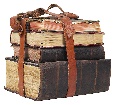 230 лет Николай Михайлович Карамзин «Бедная Лиза» (1792, публикация повести)200 лет Александр Сергеевич Пушкин «Песнь о вещем Олеге» (1822, баллада)200 лет Эрнст Теодор Амадей Гофман «Житейские воззрения кота Мурра», «Повелитель блох» (1822, романы)195 лет Джеймс Фенимор Купер «Прерия» (1827, роман)195 лет Александр Сергеевич Пушкин «Арап Петра Великого» (1827, незаконченный роман)190 лет Николай Васильевич Гоголь «Вечера на хуторе близ Диканьки» (1832, сборник)185 лет Михаил Юрьевич Лермонтов «Смерть поэта», «Бородино» (1837, стихотворения)185 лет Чарльз Диккенс «Посмертные записки Пиквикского клуба» (1837, роман)180 лет Николай Васильевич Гоголь «Мёртвые души» (1842, издание 1-го тома романа-поэмы)175 лет И ван Александрович Гончаров «Обыкновенная история» (1847, роман)170 лет Иван Сергеевич Тургенев «Записки охотника» (1852)170 лет Лев Николаевич Толстой «Детство» (1852, повесть)170 лет Гарриет Бичер-Стоу «Хижина дяди Тома» (1852, роман)165 лет Чарльз Диккенс «Крошка Доррит» (1857, роман)165 лет Гюстав Флобер «Госпожа Бовари. Провинциальные нравы» (1857, роман)160 лет Александр Сергеевич Грибоедов «Горе от ума» (1862, комедия)160 лет Иван Сергеевич Тургенев «Отцы и дети» (1862, роман)160 лет Михаил Евграфович Салтыков-Щедрин «История одного города» (1862, цикл очерков)160 лет Виктор Гюго «Отверженные» (1862, роман)150 лет Фёдор Михайлович Достоевский «Записки из мёртвого дома» (1862)155 лет Генрик Ибсен «Пер Гюнт» (1867, поэма)155 лет Всеволод Владимирович Крестовский «Петербургские трущобы» (1867, роман)155 лет Фёдор Михайлович Достоевский «Преступление и наказание» (1867, роман)155 лет Жюль Верн «Дети капитана Гранта» (1867, роман)150 лет Жюль Верн «Вокруг света за 80 дней» (1872, роман)150 лет Альфонс Доде «Необычайные приключения Тартарена из Тараскона» (1872, 1-ая книга трилогии)150 лет Николай Семёнович Лесков «Соборяне» (1872, роман) 150 лет Фёдор Михайлович Достоевский «Бесы» (1872, роман)145 лет Лев Николаевич Толстой «Анна Каренина» (1877, роман)140 лет Марк Твен «Принц и нищий» (1882, повесть)140 лет Александр Николаевич Островский	«Таланты	ипоклонники» (1882, пьеса)130 лет Дмитрий Наркисович Мамин-Сибиряк «Золото» (1892) 130 лет Артур Конан Дойл «Приключения Шерлока Холмса» (1892, серия рассказов)130 лет Николай Георгиевич Гарин-Михайловский «Детство Тёмы» (1892, повесть)125 лет Герберт Джордж Уэллс «Человек-невидимка» (1897)125 лет Этель Лилиан Войнич «Овод» (1897, роман)120 лет Артур Конан Дойл «Собака Баскервилей» (1902)115 лет Ромен Роллан «Жизнь Микеланджело» (1907, книга)110 лет Ромен Роллан «Жан-Кристоф» (1912, роман-эпопея)110 лет Теодор Драйзер «Финансист» (1912, роман)110 лет Артур Конан Дойл «Затерянный мир» (1912, научно- фантастический роман)110 лет Анна Андреевна Ахматова «Вечер» (1912, сб. стихов)105 лет Корней Иванович Чуковский «Крокодил» (1917, сказка)100 лет Алексей Николаевич Толстой «Сёстры» (1922, первый роман из трилогии «Хождение по мукам»)100 лет Всеволод Вячеславович Иванов «Бронепоезд 14-69» (1922, повесть)100 лет Джон Голсуорси «Сага о Форсайтах» (1922,  трилогия)95 лет  Александр Александрович Фадеев «Разгром» (1927) 95 лет Алексей Николаевич Толстой «Гиперболоид инженера Гарина» (1927, научно-фантастический роман)95 лет  Юрий Карлович Олеша «Зависть» (1927, роман)95 лет  Михаил Афанасьевич Булгаков «Белая гвардия» (1927) 95 лет Александр Романович Беляев «Над бездной» (1927) 95 лет  Самуил Яковлевич Маршак «Почта» (1927, стих.)	95 лет  Григорий Георгиевич Белых, Леонид (Алексей Иванович) Пантелеев «Республика ШКИД» (1927, повесть) 90 лет  Чарлз Перси Сноу «Смерть под парусом» (1932, роман)90 лет  Николай Алексеевич Островский «Как закалялась сталь» (1932, первая часть романа)90 лет  Аркадий Петрович Гайдар «Дальние страны» (1932, повесть для детей)90 лет  Михаил Александрович Шолохов «Поднятая целина» (1932, публикация первой книги романа)85 лет Уильям Сомерсет Моэм «Театр» (1937, роман)85 лет  Джон Роналд Рейел Толкиен «Хоббит, или Туда и Обратно» (1937, сказка)85 лет Евгений Львович Шварц «Приключения Шуры и Маруси», «Чужая девочка» (1937, повести для детей)85 лет  Андрей Платонович Платонов «Река Потудань» (1937, сборник рассказов)85 лет  Константин Г еоргиевич Паустовский	«Созвездие гончих псов» (1937, повести), «Исаак Левитан», «Орест Кипренский»  (1937, биографические повести)85 лет  Борис Житков «Морские истории» (1937, сб. рассказов) 80 лет  Анна Зегерс «Седьмой крест» (1942, роман)80 лет  Антуан де Сент-Экзюпери «Военный лётчик» (1942, повесть) 80 лет  Теодор Драйзер «Стоик» (1947, роман)75 лет Борис Николаевич Полевой «Повесть о настоящем человеке» (1947, первая публикация)70 лет  Василий Семёнович Гроссман «За правое дело» (1952, роман) 70 лет  Эрнест Миллер Хемингуэй «Старик и море» (1952, повесть- притча)70 лет  Джон Эрнст Стейнбек «К востоку от рая» (1952, роман)70 лет Лион Фейхтвангер «Гойя, или тяжкий путь познания» (1952, роман)65 лет Михаил Александрович Шолохов «Судьба человека» (1957, рассказ)65 лет Евгений Иванович Чарушин «Про Томку» (1957, книга для детей)65 лет Франсуаза Саган «Через месяц, через год» (1957, роман) 65 лет Николай Николаевич Носов «Фантазёры» (1957, выпуск цикла юмористических рассказов)65 лет Рей Дуглас Брэдбери «Вино из одуванчиков» (1957, сборник рассказов)65 лет Иван Антонович Ефремов «Туманность Андромеды» (1957, первое издание романа)60 лет Аркадий Натанович и Борис Натанович Стругацкие «Возвращение», «Попытка к бегству» (1962, повести)60 лет Джанни Родари «Сказки по телефону» (1962)60 лет Анна Андреевна Ахматова «Поэма без героя» (1962)55 лет  Валентин Григорьевич Распутин «Деньги для Марии» (1967, повесть)55 лет  Анатолий Георгиевич Алексин «А тем временем где-то...» (1967, повесть)50 лет Эдуард Николаевич Успенский «Вниз по волшебной реке» (1972, повесть-сказка)50 лет Аркадий Натанович и Борис Натанович Стругацкие «Пикник на обочине» (1972, повесть)50 лет Валентин Саввич Пикуль «Пером и шпагой», «Моонзунд» (1972, романы)50 лет Владислав Петрович Крапивин «Мальчик со шпагой», «Лётчик для особых поручений» (1972, роман, повесть)45 лет Татьяна Ивановна Александрова «Домовёнок Кузя» (1977, сказка)45 лет Валентин Саввич Пикуль «Битва железных канцлеров»(1977, роман)45 лет Аркадий Натанович и Борис Натанович Стругацкие «За миллиард лет до конца света» (1977, повесть)45 лет Анатолий Георгиевич Алексин «Третий в пятом ряду» (1977, повесть)40 лет Альберт Анатольевич Лиханов «Высшая мера» (1982, повесть)40 лет Вадим Михайлович Кожевников «Корни и крона» (1982, роман)35 лет Юлиан Семёнович Семёнов «Экспансия» (1987, роман)35 лет Анатолий Наумович Рыбаков «Дети Арбата» (1987, роман)35 лет Юрий Маркович Нагибин «Встань и иди» (1987, повесть)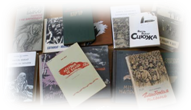                                       БЕЛАРУСКІЯ  КНІГІ-ЮБІЛЯРЫ  500 гадоў – Мікола Гусоўскі “Песня пра зубра” (1522, паэма)500 гадаў – Францыск Скарына “Малая падарожная кніжыца” (1522, зборнік, надрукавана ў Вільні)115 гадоў – Янка Купала «Зімою», «Нікому», «Адплата каханьня» (1907, паэмы)110 гадоў – Янка Купала “Паўлінка” (1912, камедыя)105 гадоў – Уладзіслаў Галубок “Пісаравы іменіны” (1917, п’еса)100 гадоў – Янка Купала “Тутэйшыя” (1922, камедыя)100 гадоў – Міхась Чарот"Босыя на вогнішчы" (1922, паэма), "Завіруха" (1922, першы зб.вершаў)100 гадоў – Цішка Гартны “Сокі цаліны” (1922, раман)95 гадоў – Якуб  Колас"У глыбі Палесся"(1927, аповесць)95 гадоў – Янка Маур"Чалавек ідзе"(1927, кніга апавяданняў)95 гадоў – Змітрок Бядуля “Салавей” (1927, аповесць)90 гадоў - К.узьма Чорны"Бацькаўшчына" (1932, раман)90 гадоў – Міхась Зарэцкі “Вязьмо” (1932, раман)90 гадоў – Якуб Колас"Адшчапенец"(1932, аповесць)85 гадоў – Кузьма Чорны «Люба Лубянская» (1937, аповесць)85 гадоў – Міхась  Лынькоў "Пра смелага ваяку Мішку і яго слаўных таварышаў", "Міколка-паравоз", “Янка-парашутыст” (1937, аповесці)85 гадоў – Кандрат Крапіва “Партызаны»”(1937, п’еса)80 гадоў –  Якуб Колас “Суд у лесе” (1942, паэма) 75 гадоў – Максім Танк "Кніжка пра мядзведзя" (1947, кн.вершаў для дзяцей)75 гадоў – Якуб  Колас"Рыбакова хата"(1947, паэма)70 гадоў – Іван Мележ “Мінскі напрамак” (1952, раман) 65 гадоў – Максім Танк"След бліскавіцы" (1957, зб.паэзіі)60 гадоў – Пятрусь Броўка “Калі зліваюцца рэкі” (1957,  раман)65 гадоў – Іван Шамякін “Крыніцы” (1957, раман)60 гадоў - Васіль Быкаў "Здрада", "Трэцяя ракета" (1962, аповесці)60 гадоў – Іван Мележ «Людзі на балоце» (1962, раман)60 гадоў - Максім Танк"Мой хлеб надзённы" (1962, кн. паэзіі)60 гадоў – Іван Навуменка “Сасна пры дарозе” (1962, раман)55 гадоў - Уладзімір Дубоўка"Жоўтая акацыя" (1967, аповесць для дзяцей)55 гадоў – Іван Навуменка «Вецер у соснах» (1967, раман)50 гадоў - Васіль Быкаў "Абеліск", "Сотнікаў" (1972, аповесці)50 гадоў – Максім Танк  “Ключ жураўліны”, “Хай будзе святло” (1972, кнігі паэзіі)50 гадоў – Аркадзь Куляшоў «Далёка ад акіяна» (1972, паэма)50 гадоў – Алесь Адамовіч “Хатынская аповесць” (1972, аповесць)50 гадоў – Янка Брыль “Вітраж” (1972, зб. апавяданняў, нарысаў, мініяцюр) 50 гадоў – Іван Навуменка “Падарожжа ў юнацтва”: выбранае (1972, зборнік)50 гадоў – Іван Пташнікаў «Мсціжы» (1972, раман)50 гадоў – Іван Чыгрынаў «Плач перапёлкі» (1972, раман)45 гадоў - Уладзімір Караткевіч"Зямля пад белымі крыламі" (1977, нарысы)45 гадоў – Янка Брыль “Акраец хлеба” (1977, зб.апавядан.)45 гадоў – Іван Навуменка  «Замець жаўталісця» (1977, зборнік)45 гадоў – Іван Чыгрынаў «Апраўданне крыві» (1977, раман)40 гадоў – Кандрат Крапіва «На вастрыі» (1982, пьеса)40 гадоў – Пятрусь Броўка “Донька-Даніэль” (1982, аповесць)35 гадоў – Васіль Быкаў  “Кар’ер” (1987, раман)35 гадоў – Іван Навуменка «Асеннія мелодыі» (1987, раман, апавяданні)35 гадоў – Іван Шамякін “Зеніт” (1987, раман)35 гадоў – Мікалай Чаргінец “Тайна чорных гор” (1987, раман)35 гадоў – Леанід Дайнека “Меч князя Вячкі”, “Футбол на замініраваным полі” (1987, раманы